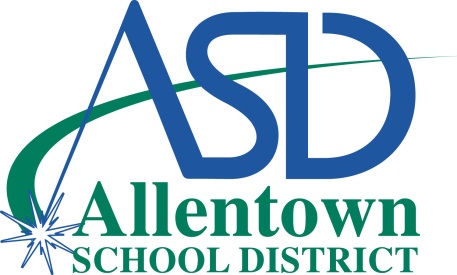 
For Immediate ReleaseContact:  Kimberly Golden Benner – 484-765-4069In Your Schools: March 27 – April 7Allentown, PA (March 22, 2017)   The Allentown School District announces the following events taking place in our schools March 20 – 31. The Allentown School Board of Directors upcoming Meeting Schedule (public is invited) is below, and will be held in the Allentown School District Board Room at the District’s Administration Center:Thursday, March 23 at 7:00 p.m.: Regular Board MeetingThursday, April 6 at 6:30 p.m.: Education/Finance MeetingsThursday, April 20 at 7:00 p.m.: Regular Board MeetingWilliam Allen High School – April 6, 7, and 8 at 7:00 p.m. and April 9 at 2:00 p.m. presents their spring musical: Bonnie & Clyde. Tickets are Adults, $12; Seniors $10; Students $8. Call 484-765-5001 for ticket information or purchase tickets at www.ticketor.com/wahsboxoffice (processing fees are applied to debit/credit card sales). Performance in the Dr. John McHugh Auditorium at William Allen High School, 106 N 17th Street.ASD Middle Schools – April 9; 7:30 p.m.: ‘Bands in the Round’ Concert in the Trexler Middle School Gym. Annual middle school band concert.High School SchedulesLouis E. Dieruff High Schoolwww.allentownsd.org/drf484-765-5501March 27 – 31 and April 3 – 7; 6:30 a.m.: ROTC meets Monday through Friday in Room G-8.March 27 – 31 and April 3 – 7; periods 7 and 8: Leader Newspaper meets Monday through Friday in Room E-6.March 27 – 31 and April 3 – 7; periods 7 and 8: Ledannus Yearbook meets Monday through Friday in Room A-22.March 27 and April 3; 2:50 p.m.: Class of 2018 meets Monday in Room F-1.March 27 and 29 and April 3 and 5; 2:45 p.m. – 4:00 p.m.: Drama Club meets Monday, Wednesday, Friday in Room E-2.March 27 and April 3; 2:45 p.m.: Environmental Club meets Monday in Room A-21.March 27 – 30 and April 3 – 6; 2:45 p.m. – 5:00 p.m.: Swimming every Monday through Thursday.March 27 – 30 and April 3 – 6; 2:45 p.m. – 5:45 p.m.: 21st Century After-School Program meets Monday through Thursday. Focuses on completing homework, improving math and reading skills and includes physical activities. Students are provided a meal.March 27 and April 3; 2:45 p.m.: Video Club Meeting Mondays in Room F3.March 27 and 29 and April 3 and 5; 3:15 p.m.: Weightlifting is Monday, Wednesday and Friday in the Weight Room.March 28 and 30 and April 4 and 6; 2:45 p.m.: Chess Club meets Tuesday and Thursday in Room A-7.-more-P2-IYS 3/27-4/7March 28 and April 4; 2:45 p.m.: Class of 2020 meets Tuesday in Guidance.March 28 and 29 and April 4 and 5; 2:45 p.m.: Debate Team meets Tuesday and Wednesday in Room E-6.March 28 and 30, 31 and April 1, 4 and 6 – 8; 2:45 p.m.: Marching Club meets Tuesday, Thursday, Friday and Saturday.March 28 and April 4; 2:40 p.m.: Multicultural Leadership meets Tuesday in Room C-5.March 28 and April 4; 2:45 p.m.: SADD meets Tuesday in Room B-15.March 28 and April 4; 2:50 p.m.: Spirit Club meets Tuesday in Room A-15.March 28 and 30 and April 4 and 6; 3:00 p.m. – 4:00 p.m.: Step Team meets Tuesday and Thursday in Meilinger Café.March 28 and 30 and April 4 and 6; 3:10 p.m. – 5:30 p.m.: Track & Field - Strength & Conditioning Workouts are Tuesday, Thursday and Friday.March 29 and April 5; 2:40 p.m.: Art Club meets Wednesday in Room E-1.March 29 and April 5; 3:00 p.m.: Class of 2019 meets Wednesday in Room B-10 and School Store.March 29 and April 5; 2:45 p.m.: GSA meets Wednesday in Guidance.March 29 and April 5; 2:50 p.m.: Husky Strides Walking/Running Club meets Wednesday in the Lobby.March 29 and April 5; 3:00 p.m.: Key Club meets Wednesday in Room A-11.March 29 and April 5; 2:45 p.m.: Sew What? Club meets Wednesday in Room D-6.March 29 and April 5; 2:45 p.m.: Spanish Honor Society meets Wednesday in Room F-9.March 29 and April 5; 2:40 p.m.: Student Forum meets Wednesday in Attendance Office.March 30 and April 6; 2:45 p.m.: Class of 2017 meets Thursday in Room A-10.March 30 and April 6; 2:40 p.m.; Husky Artchives meets Thursday in Room B-3.March 30 and April 6; 2:45 p.m.: Stage Crew meets Thursday in the Auditorium.March 30 and April 6; 2:40 p.m.: Strategic Game Club meets Thursday in Room D-3.March 30 and April 6; 2:45 p.m.: Student Council meets Thursday in Room D-8. March 31 and April 7; 3:00 p.m.: Anime Club meets Friday in Room B-10.March 31 and April 7; 2:50 p.m.: Scholastic Scrimmage meets Friday in Room G-3.April 8; 9:00 a.m. – 2:00 p.m.: Community Clean-Up Day – student groups work together to beautify the school campus.William Allen High Schoolwww.allentownsd.org/aln484-765-5001March 27; 2:50 p.m.: Anti-Bullying Club meets Monday in Room 3-205.March 27; 2:45 p.m.: Chess Club meets Monday in Room 3-202.March 27; 2:45 p.m. – 3:30 p.m.: International Club meets Monday in Room 2-303.-more-P3-IYS 3/27-4/7March 27; 2:40 p.m.: SADD Club meets Monday in Room 1-215.March 27; 2:45 p.m.: WLVT Scholastic Scrimmage meets Monday in Room 1-216.March 27; 6:00 p.m. – 8:30 p.m.: Chorale meets Monday in Choir Room or Auditorium.March 28; 2:45 p.m. – 3:45 p.m.: Canaries for Life meets Tuesday in Room 1-213.March 28; 2:40 p.m.: Gay Straight Alliance meets Tuesday in Room 1-303.March 28; 3:00 p.m.: Latino Leadership Club meets Tuesdays in Room 8-222.March 28; 2:50 p.m.: Mu Alpha Theta, Math Honors Society meets Tuesday in Room 4-104.March 28; 2:50 p.m.: SGA (Student Government Association) meets every Tuesday in Room 1-102.March 28 – 30; 3:00 p.m. – 5:00 p.m.: Stage & Technical Crew meets Tuesday, Wednesday and Thursday in the Scene Shop or Auditorium.March 28; 2:45 p.m.: Who’s Got Game? Game Club for board game enthusiast meets Tuesday in Room 8-223.March 29; 3:10 p.m.: Environmental Club meets Wednesdays in Room 1-313.March 29; 2:45 p.m. – 4:30 p.m.: National History Day meets Wednesday in Room 8-214.March 29; 2:45 p.m.: National Honor Society meets Wednesday in Room 1-315.March 30; 2:50 p.m. – 4:00 p.m.: Drama Club meets Thursday in the Black Box or Auditorium.March 30; 2:40 p.m.: Fandoms United meets Thursday in the Main Café.March 30; 2:50 p.m.: Key Club meets Thursdays in Room 1-304.March 30; 2:45 p.m. – 4:45 p.m.: Health Careers Club –The Science of Fear, Trip to Da Vinci Science Center. March 30; 3:00 p.m.: Hip Hop Club meets Thursday in Room 2-107.March 30; bus pick-up at 3:30 p.m. Turner Street outside Gym: STRIVE Program at Lehigh University meets most Thursdays. Students return to Allen approximately 7:00 p.m.March 30; 3:00 p.m. – 6:00 p.m.: Teen Healthy Chef meets Thursday in Room 1-221.March 30; 2:45 p.m.: VIM (Volunteers in Motion) meets Thursday in Room 1-003.March 31; 2:45 p.m.: E3 (Electronic Enthusiasts) meets Friday in Room 4-203March 31; 2:45 p.m.: JUMP Christian based group meets Friday in Room 8-223. April 6, 7, and 8 at 7:00 p.m. and April 9 at 2:00 p.m.:  William Allen Theatre presents their spring musical: Bonnie & Clyde. Tickets are Adults, $12; Seniors $10; Students $8. Call 484-765-5001 for ticket information or purchase tickets at www.ticketor.com/wahsboxoffice (processing fees are applied to debit/credit card sales). Performance in the Dr. John McHugh Auditorium.-more-P4-IYS 3/27-4/7Middle School ScheduleHarrison-Morton Middle Schoolwww.allentownsd.org/ham484-765-5701	March 27 – 30 and April 3 – 6; 2:45 p.m. – 4:30 p.m.: Credit Recovery (by subject) meets Monday through Thursday.March 27 and April 3; 2:45 p.m. – 3:15 p.m.: National Junior Honor Society Meeting each Monday.March 27 – 31 and April 3 – 7; after school: Play Practice is Monday through Friday.March 27 – 30 and April 3 – 6; 2:45 p.m. – 5:45 p.m.: 21st Century After-School Program meets Monday through Thursday. Focuses on completing homework, improving math and reading skills and includes physical activities. Students are provided a meal.March 29 and April 5; 2:45 p.m. – 3:30 p.m.: Keystone Prep meets Wednesday.March 29 and April 5; 2:45 p.m. – 3:30 p.m.: Student Government Meeting every Wednesday.March 30 and April 6; 2:45 p.m. – 3:45 p.m.: Math Counts every Thursday.March 30 and April 6; 2:45 p.m. – 3:30 p.m.: STEM Girls meets Thursday.March 30 and April 6; 2:45 p.m. – 3:15 p.m.: Yearbook Meetings every Thursday.March 31 and April 7; 2:45 p.m. – 3:30 p.m.: Geeks United meets every Friday.March 31; 7:00 p.m.: HMMS Talent Show, $3 admission.April 1; 7:30 p.m.: ‘Bands in the Round’ Concert in the Trexler Middle School Gym. Annual middle school band concert.Francis D. Raub Middle Schoolwww.allentownsd.org/rau484-765-5301March 27 and April 3; 2:45 p.m.: Boy Scout Meeting every Monday in Room 119.March 27, 29 and 30 and April 3, 5 and 6; 2:45 p.m.: Cheerleading Practice is Monday, Wednesday and Thursday in the Small Gym.March 27 – 30 and April 3 – 6; 2:45 p.m. – 5:45 p.m.: 21st Century After-School Program meets Monday through Thursday in Room 120. Focuses on completing homework, improving math and reading skills and includes physical activities. Students are provided a meal.March 28 and April 4; 2:45 p.m.: Big Brothers Big Sisters meets Tuesday in the Cafeteria.March 28 and April 4; 2:45 p.m.: Builder’s Club meets Tuesday in Room 215.March 28 and April 4; 2:45 p.m.: Heart & Sole meets Tuesdays to prepare for 5K run scheduled for June 3.March 28 and April 4; 2:45 p.m.: Phoebe Club meets Tuesday in Room 306.March 29 and April 5; 2:45 p.m.: Community Bike Works meets Wednesday in Room 109.March 29 and April 5; 2:45 p.m.: SADD meets Wednesday in Room 119.March 30 and April 6; 2:45 p.m. – 3:45 p.m.: Choir Rehearsal every Thursday in Room 310.March 30 and April 6; 2:45 p.m.: Craft Club meets Thursday in Room 313.-more-P5-IYS 3/27-4/7March 30 and April 6; 2:45 p.m.: Girl Scouts meet Thursday in the Cafeteria.March 30; 2:45 p.m. – 4:45 p.m.: Health Careers Club –The Science of Fear, Trip to Da Vinci Science Center.April 1; 7:30 p.m.: ‘Bands in the Round’ Concert in the Trexler Middle School Gym. Annual middle school band concert.South Mountain Middle Schoolwww.allentownsd.org/smt484-765-4301March 27; 2:45 p.m. – 5:15 p.m.: El Sistema Cello/Bass Sectional Rehearsals meets Monday.March 27 and 29; 2:45 p.m. – 4:45 p.m.: Step Team meets Monday and Wednesday in Cafeteria A.March 27 – 30 and April 3 – 6; 2:45 p.m. – 5:45 p.m.: 21st Century Afterschool Program meets Monday through Thursday. Focuses on completing homework, improving math and reading skills and includes physical activities. Students are provided a meal.March 27 and 29 and April 3 and 5; 2:45 p.m. – 3:30 p.m.: UW Success Mentoring for Grade 8 meets Monday and Wednesday in Room 152.March 27; 4:30 p.m.: El Sistema Concert in the Auditorium. This event is FREE and open to the public.March 28 and April 4; 2:45 p.m. – 5:15 p.m.: El Sistema Violin/Viola Sectional Rehearsals meets Tuesday, Room 100.March 28 and 30 and April 4 and 6; 2:45 p.m. – 4:15 p.m.: Heart & Sole (Girls on the Run) on Tuesday and Thursday.March 28 and 30 and April 4 and 6; 2:45 p.m. – 4:45 p.m.: Lego Club meets Tuesdays and Thursdays in Room 122.March 28 and April 4; 2:45 p.m. – 3:30 p.m.: UW Success Mentoring for Grade 6 meets Tuesday in Room 144.March 28 and 30 and April 4 and 6; 2:45 p.m. – 3:30 p.m.: Video Production Crew meets Tuesdays and Thursdays in Room 260.March 29 and April 5; 2:45 p.m. – 5:15 p.m.: El Sistema Full Orchestra Sectional Rehearsals meets Wednesday in Room AUD.March 30 and April 6; 2:45 p.m. – 4:15 p.m.: Community BikeWorks, Earn-A-Bike meets Thursday.March 30 and April 6; 2:45 p.m. – 4:30 p.m.: El Sistema Choir Rehearsal meets Thursday in Room 100.April 1; 7:30 p.m.: ‘Bands in the Round’ Concert in the Trexler Middle School Gym. Annual middle school band concert.Trexler Middle Schoolwww.allentownsd.org/trx484-765-4601March 27, 29 and 31 and April 3, 5 and 7; 7:10 a.m.: Band meets Monday, Wednesday and Friday.March 27 – 30 and April 3 – 6; 2:45 p.m. – 5:45 p.m.: 21st Century Afterschool Program meets Monday through Thursday. Focuses on completing homework, improving math and reading skills and includes physical activities. Students are provided a meal.March 28 and April 4; 7:15 a.m.: Choir Practice meets Tuesday in the Auditorium.March 28 and 30 and April 4 and 6; 7:10 a.m.: Orchestra meets Tuesday and Thursday.March 28 and April 4; 2:45 p.m. – 4:30 p.m.: Play Rehearsal – Full Cast -more-P6-IYS 3/27-4/7March 28 and April 4; 2:45 p.m. – 3:45 p.m.: Spoken Word Club meets Tuesday in Room 249.March 28 and April 4; 2:45 p.m. – 4:30 p.m.: Twist Club meets Tuesday in Room 104.March 29 and April 5; 2:45 p.m. – 7:45 p.m.: ASD String Program meets Wednesday in Room 103.March 29 and 30 and April 5 and 6; 2:45 p.m. – 4:15 p.m.: Cheerleading Practice, Wednesday & Thursday in Cafeteria.March 29; 2:45 p.m. – 5:00 p.m.: Play Rehearsal – Full Cast March 29 and April 5; 2:45 p.m.: Skateboard Club meets Wednesday in Room 245.March 30 and April 6; 2:45 p.m. – 3:45 p.m.: Choir Rehearsal - Spring Semester at Raub Middle School in Room 310. March 30 and April 6; 2:45 p.m. – 3:45 p.m.: Math Competition Club meets Thursday in Room 154.March 30 and April 6; 2:35 p.m. – 3:35 p.m.: Sewing Club meets Thursday in Room 102.March 30 and April 6; 2:45 p.m. – 3:45 p.m.: Team Smooth Practice meets Thursday in the Cafeteria.April 1; 7:30 p.m.: ‘Bands in the Round’ Concert in the Trexler Middle School Gym. Annual middle school band concert.Elementary SchoolsCentral Elementary Schoolwww.allentownsd.org/cen484-765-4801March 27 and April 3; 3:15 p.m. – 6:00 p.m.: Baum Neighborhood Program meets Monday.March 27 and 30 and April 3 and 6; 3:15 p.m. – 5:45 p.m.: Beat the Streets Wrestling meets Monday and Thursday.March 27 and April 3; 3:15 p.m. – 4:30 p.m.: Daisies and Brownies meet Monday.March 27 and 29 and April 3 and 5; 3:15 p.m. – 5:15 p.m.: Make Your MARK Monday and Wednesday, Room 110.March 27 and 29 and April 3 and 5; 3:15 p.m. – 4:30 p.m.: Modern Band meets Monday and Wednesday.March 27 and 30 and April 3 and 5; 3:15 p.m. – 4:30 p.m.: Pre-K learning Club meets Monday and Thursday.March 27 and 29 and April 3 and 5; 3:15 p.m. – 5:00 p.m.: Young Playwright’s Lab meets Monday and Wednesday.March 27 and 29 and April 3 and 5; 3:15 p.m. – 4:30 p.m.: Yoga for Grades 1 & 2 on Monday & Wednesday in Cafeteria.March 28 and April 4; 3:15 p.m. – 4:15 p.m.: Boy Scouts meet Tuesdays.March 28 and 30 and April 4 and 6; 3:15 p.m. – 5:30 p.m.: Cooking Matters Grades 3, 4 and 5 on Tuesday & Thursday.March 2 and April 4; 3:15 p.m. – 5:30 p.m.: Earn a Bike meets Tuesday.March 28 and 30 and April 4 and 6; 3:15 p.m. – 4:45 p.m.: Girls on the RunMarch 28 and April 4; 3:15 p.m. – 5:30 p.m.: Junior Earn a Bike meets Tuesday.March 28 and 30 and April 4 and 6; 3:15 p.m. – 4:45 p.m.: Make Your MARK, Tuesday and Thursday in Room 110.March 28 and 30 and April 4 and 6; 3:15 p.m. – 5:00 p.m.: ST Math for Grades 3, 4 and 5 meets Tuesday and Thursday.-more-P7-IYS 3/27-4/7March 28 and 30 and April 4 and 6; 3:15 p.m. – 4:30 p.m.: Yoga for Grades 3, 4 and 5 meets Tuesday and Thursday in the Cafeteria.March 29 and April 5; 3:15 p.m. – 5:00 p.m.: Urban S.T.E.A.M. meets Wednesday.March 30 and April 6; 3:15 p.m. – 4:30 p.m.: Girl Scout Juniors meet Thursday.March 30 and April 6; 3:15 p.m. – 4:45 p.m.: Wizarding Apprentice meets Thursday.March 30; 6:00 p.m. – 7:30 p.m.: PTA Bingo NightCleveland Elementary Schoolwww.allentownsd.org/cle484-765-4820March 27 and April 3 and 5; 3:15 p.m.: Girls on the Run March 27 and 29 and April 3 and 5; 3:15 p.m. – 5:15 p.m.: Make Your Mark meets Monday and Wednesday.March 27 and April 3; 3:15 p.m.: Reading Rocks meets Monday.March 27 and April 3; 3:15 p.m.: Shape It Up meets Monday.March 27 – 30 and April 3 – 6; 3:15 p.m. – 6:15 p.m.: 21st Century Afterschool Program meets Monday through Thursday. Focuses on completing homework, improving math and reading skills and includes physical activities. Students are provided a meal.March 28 and April 4; 3:15 p.m.: Boy Scout MeetingMarch 28; 3:15 p.m.: Urban S.T.E.A.M.March 28 and 30; 3:15 p.m.: YogaMarch 30 and April 6; 3:15 p.m.: Baum School of ArtMarch 31 and April 7; 3:15 p.m.: Muhlenberg Dance ProgramHiram W. Dodd Elementary Schoolwww.allentownsd.org/dod484-765-4501March 27 and April 3; 3:15 p.m.: Boy Scouts for Grades 3, 4 and 5.March 27 and 30 and April 3 and 6; 3:15 p.m. – 5:00 p.m.: Girls on the RunMarch 28 and April 4; 3:15 p.m. – 4:30 p.m.: Boy Scouts for Grade 2.March 28 and April 4; 3:15 p.m. – 4:30 p.m.: Girl Scout Meeting March 28 and 30 and April 4 and 6; 3:15 p.m. – 5:00 p.m.: Make Your MARK meets every Tuesday and Thursday.March 28 and April 4; 3:30 p.m. and 5:00 p.m.: Parent Cyber Safety SessionsMarch 29 and April 5; 4:00 p.m. – 6:00 p.m.: Baum School of Art ProgramMarch 30; 2:15 p.m.: PSSA AssemblyMarch 31; during school day: PBI-more-P8-IYS 3/27-4/7March 31 and April 7; 3:15 p.m. – 4:15 p.m.: Muhlenberg College Creative DanceMarch 31; 2:45 p.m.: PSSA Clapping ParadeJefferson Elementary Schoolwww.allentownsd.org/jef484-765-4421March 27 – 30 and April 3 – 6; 3:15 p.m. – 6:15 p.m.: 21st Century Afterschool Program meets Monday through Thursday. Focuses on completing homework, improving math and reading skills and includes physical activities. Students are provided a meal.March 28 and 30 and April 4 and 6; 3:15 p.m. – 5:15 p.m.: Make Your MARK meets Tuesday and Thursday.March 28 and April 4; 3:15 p.m. – 4:30 p.m.: Math Buddies meets every Tuesday.March 29 and April 5; 3:15 p.m. – 4:45 p.m.: Jefferson Theater Arts meets every Wednesday.March 29 and 30 and April 5 and 6; 3:15 p.m. – 4:30 p.m.: Shape It Up meets every Wednesday and Thursday.April 6; 4:00 p.m. – 7:00 p.m.: Sense of Spring Science NightLehigh Parkway Elementary Schoolwww.allentownsd.org/lep484-765-4440March 28 and 30 and April 4 and 6; 8:00 a.m. – 8:45 a.m.: Book on a Shelf March 28 and 30 and April 4 and 6; 3:30 p.m. – 5:00 p.m.: Girls on the Run meets Tuesday and Thursday in the Gym/Field.March 30; 5:30 p.m. (refreshments) 6:00 p.m. Start time: 7 Habits Community Night for Lehigh Parkway parents/guardians. Learn about the 7 habits, how they are used at school and how you can use them at home.March 31; all day: Spirit DayMarch 31; 1:30 p.m.: Awards Assembly in the Gym.McKinley Elementary Schoolwww.allentownsd.org/mck484-765-5461March 27 and April 3; 3:15 p.m. – 4:30 p.m.: Helping Hands meets Monday in Room 101.March 27 and 30 and April 3 and 6; 3:15 p.m. – 4:30 p.m.: Tutoring for Grades 4 and 5 meets Monday and Thursday in Room 102.March 27 and 29 and April 3 and 5; 3:15 p.m. – 4:30 pm..: Yoga meets Monday and Wednesday.March 28 and April 4; 3:15 p.m. – 4:30 p.m.: Modern Band for Grades 3-5 meet Tuesday in Room 102.March 28 and April 4; 3:15 p.m. – 5:00 p.m.: Reading Rocks meets Tuesday in the Cafeteria.March 29 and April 5; 3:15 p.m. – 4:30 pm..: Boy Scout Meeting every Wednesday.March 29 and April 5; 3:15 p.m. – 5:00 p.m.: Girls Rock meets Wednesday in SSOC.-more-P9-IYS 3/27-4/7March 29 and April 5; 3:15 p.m. – 5:30 p.m.: Junior Earn a Bike for Grades 2 and 3 meets Wednesday in the Cafeteria.March 29 and April 5; 3:15 p.m. – 5:00 p.m.: R2D2 meets Wednesday in CLC.March 30 and April 6; 3:15 p.m. – 6:00 p.m.: Baum School of Art for Grades 3, 4 and 5 on Friday go to Baum School.March 30 and April 6; 3:15 p.m. – 4:30 p.m.: Modern Band for Grades 1 and 2 meet Thursday in Room 102.March 30 and April 6; 3:15 p.m. – 5:00 p.m.: STEAM for Grades 1, 2 and 3 meets Thursday.Mosser Elementary Schoolwww.allentownsd.org/mos484-765-5880March 27 – 30 and April 3 – 6; 3:15 p.m. – 5:00 p.m.: Mosser Village meets Monday and Thursday.March 30 and April 6; 3:15 p.m. – 4:45 p.m.: Challenge Club meet Thursday.March 30 and April 6; 3:15 p.m. – 4:45 p.m.: Girl Scouts meet Thursday.March 30 and April 6; 3:15 p.m. – 4:45 p.m.: Village Partners meet Thursday.March 31 and April 7; 3:15 p.m. – 4:30 pm.: Boy Scouts meet every Friday.Muhlenberg Elementary Schoolwww.allentownsd.org/muh484-765-4860March 27 and 29 and April 3 and 5; 3:15 p.m. – 4:45 p.m.: Girls on the Run meets in Room 303.March 27; 3:15 p.m. – 4:15 p.m.: Math Boot Camp in Room 202.March 27; 9:30 a.m.: Muhlenberg Tap Ensemble AssemblyMarch 27; 3:15 p.m. – 5:30 p.m.: Performing Arts Club on Stage.March 29 and April 5; 3:15 p.m.: Baum School of Art meets in Room 101.March 29; 3:15 p.m. – 6:30 p.m.: Performing Arts Club Dress Rehearsal on Stage.March 29; during school day: School Wide Positive Incentive Event: Minute-To-Win-ItMarch 30; 9:15 a.m., 2:00 p.m. and 6:30 p.m.: Performing Arts Club Performances in the Gym.April 6; 8:00 a.m.: Student Council Meeting in Room 205.Ritter Elementary Schoolwww.allentownsd.org/rit484-765-5661March 29; 5:00 p.m. – 8:00 p.m.: Chipotle Night at Airport Road Shopping Center location.April 6; 5:00 p.m. – 7:15 p.m.: PTG Meeting/Parent Workshop-more-P10-IYS 3/27-4/7Roosevelt Elementary Schoolwww.allentownsd.org/ros484-765-4461March 27; 3:30 p.m.: Big Brothers Big Sisters meets Monday.March 27 – 31 and April 3 – 7; 3:30 p.m. – 5:30 p.m.: El Sistema meets Monday through Friday.March 28 and 30 and April 4 and 6; 8:00 a.m.: Weller Up every Tuesday and Thursday in the Gym.March 29 and April 5; 8:00 a.m.: Breakfast Buddies meets Wednesday.Sheridan Elementary Schoolwww.allentownsd.org/shr484-765-4881March 27 – 30 and April 3 – 6; 3:15 p.m. – 6:15 p.m.: 21st Century Afterschool Program for Grades 3, 4 and 5 meets Monday through Thursday. Focuses on completing homework, improving math and reading skills and includes physical activities. Students are provided a meal.March 28 and April 4; 3:15 p.m. – 4:30 p.m.: Boy Scouts meet Tuesday.March 28 and 30 and April 4 and 6; 3:30 p.m.: Make Your Mark meets Tuesday and ThursdayUnion Terrace Elementary Schoolwww.allentownsd.org/unt484-765-5481March 27 and April 3; 3:15 p.m. – 4:30 p.m.: Dance Team Practice every Monday.March 28 and April 4; 3:15 p.m. – 4:30 p.m.: Cub Scouts meets Tuesday.March 28 and April 4; 3:15 p.m. – 4:15 p.m.: K’Nex Kids meets Tuesday.March 28 and April 4; 3:15 p.m. – 4:30 p.m.: Math Masters meets Tuesday.March 29 and April 5; 3:15 p.m. – 6:00 p.m.: Baum Art School Program meets Wednesday. Pick-up is at Baum School at 6:00 p.m.Washington Elementary Schoolwww.allentownsd.org/was484-765-4941March 27 – 30 and April 3 – 6; 3:15 p.m. – 6:15 p.m.: 21st Century Afterschool Program meets Monday through Thursday. Focuses on completing homework, improving math and reading skills and includes physical activities. Students are provided a meal.About Allentown School DistrictASD serves more than 17,000 students in a network of 22 early childhood, elementary, middle and high schools throughout the City of Allentown, PA. The District is the third largest urban school district out of 500 districts in the Commonwealth. The District’s Mission focuses on providing a safe, rigorous, and engaging educational experience that prepares all students to excel in learning and life to guide ASD students on their individual journey to realize their aspirations whether they be college, career or technical focus. ASD goals are aligned and compatible with the Pathways to Success Framework while providing a balanced education to all students. Allentown School District employs approximately 2,200 teachers, staff and administrators. The District, founded in 1866, serves students from 51 countries speaking 26 languages with nearly 90 percent of households qualifying as low income. ASD is committed to ensuring that all students have equal access to education programs and resources.                                                                                                                       www.allentownsd.org###44.17